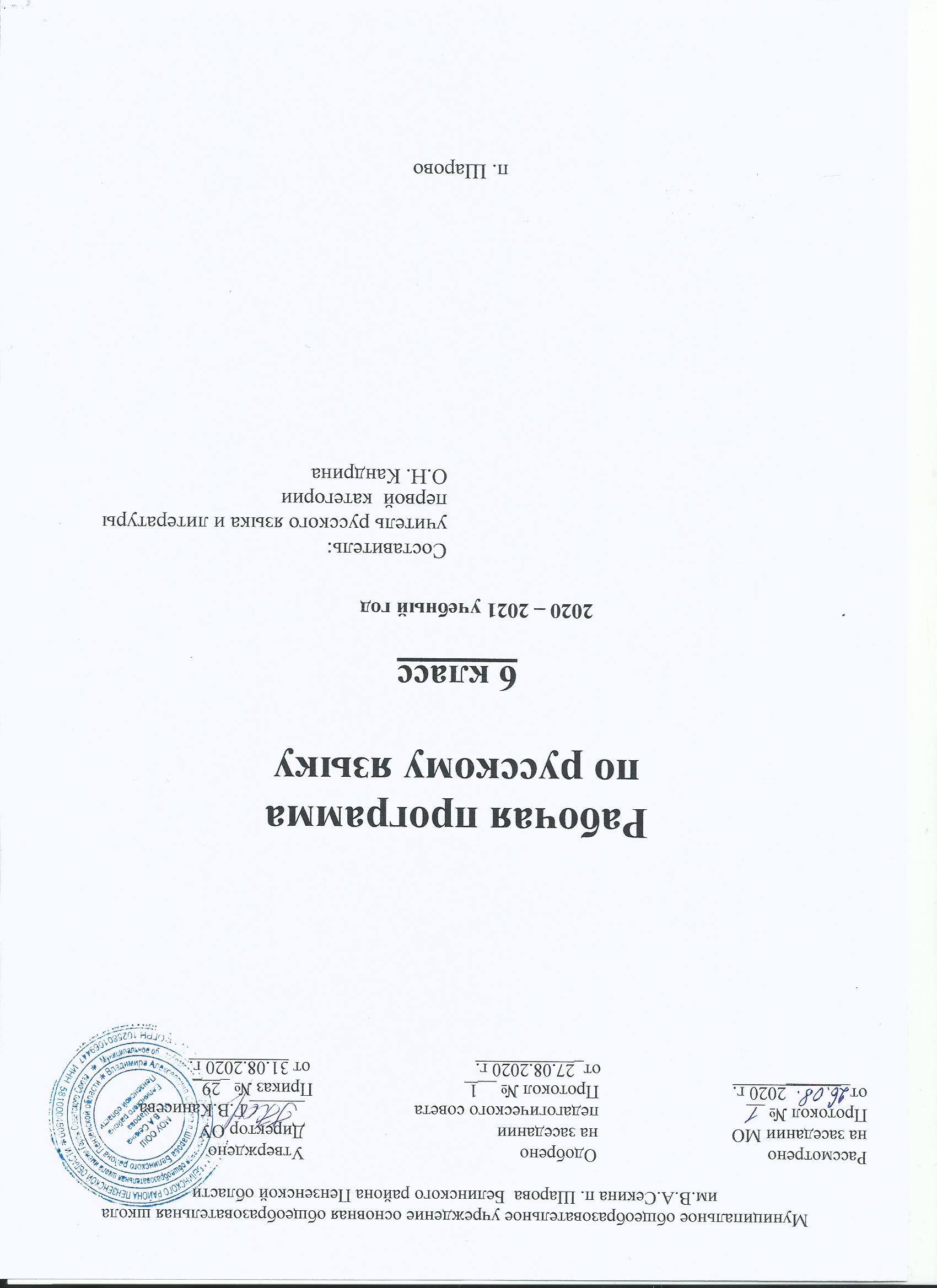 Рабочая программапо физической культуре6 класс Составитель:учитель  Щенников В.А.п. ШаровоРабочая программа по физической культуре для 6 класса составлена в соответствии с Федеральным государственным образовательным стандартом основного общего образования  на основе программы общеобразовательных учреждений  «Комплексная программа физического воспитания учащихся 5-9 классов», В. И. Ляха, А. А. Зданевича.Планируемые результаты освоения учебного предмета, курсаЛичностные, метапредметные, предметные результаты
Личностными результатами освоения учащимися содержания программы по физическойкультуре являются следующие умения:активно  включаться  в  общение  и  взаимодействие  со  сверстниками  на принципах уважения и доброжелательности, взаимопомощи и сопереживания;проявлять положительные качества личности и управлять своими эмоциями в различных (нестандартных) ситуациях и условиях;проявлять дисциплинированность, трудолюбие и упорство в достижении поставленных целей;оказывать бескорыстную помощь своим сверстникам, находить с ними общий язык и общие интересы.Метапредметными результатами освоения учащимися содержания программы по физической культуре являются следующие умения:характеризовать явления (действия и поступки), давать им объективную оценку на основе освоенных знаний и имеющегося опыта;находить ошибки при выполнении учебных заданий, отбирать способы их исправления;общаться  и   взаимодействовать   со   сверстниками  на  принципах  взаимоуважения  и взаимопомощи, дружбы и толерантности;обеспечивать защиту и сохранность природы во время активного отдыха и занятий физической культурой;организовывать самостоятельную деятельность с учѐтом требований еѐ безопасности, сохранности инвентаря и оборудования, организации места занятий;планировать собственную деятельность, распределять нагрузку и отдых в процессе ее выполнения;анализировать   и   объективно   оценивать   результаты   собственного   труда,   находить возможности и способы их улучшения;
видеть красоту движений, выделять и обосновывать эстетические признаки в движениях и передвижениях человека;оценивать красоту телосложения и осанки, сравнивать их с эталонными образцами;управлять эмоциями при общении со сверстниками и взрослыми, сохранять хладнокровие, сдержанность, рассудительность;технически правильно выполнять двигательные действия из базовых видов спорта, использовать их в игровой и соревновательной деятельности.Предметными результатами освоения учащимися содержания программы по физическойкультуре являются следующие умения:планировать занятия физическими упражнениями в режиме дня, организовывать отдых и досуг с использованием средств физической культуры;излагать факты истории развития физической культуры, характеризовать еѐ роль и значение в жизнедеятельности человека, связь с трудовой и военной деятельностью;представлять физическую культуру как средство укрепления здоровья, физического развития и физической подготовки человека;измерять (познавать) индивидуальные показатели физического развития (длину и массу тела), развития основных физических качеств;оказывать посильную помощь и моральную поддержку сверстникам при выполнении учебных заданий, доброжелательно и уважительно объяснять ошибки и способы их устранения;организовывать и проводить со сверстниками подвижные игры и элементы соревнований, осуществлять их объективное судейство;бережно обращаться с инвентарѐм и оборудованием, соблюдать требования техники безопасности к местам проведения;организовывать и проводить занятия физической культурой с разной целевой направленностью, подбирать для них физические упражнения и выполнять их с заданной дозировкой нагрузки;характеризовать физическую нагрузку по показателю частоты пульса, регулировать еѐ напряжѐнность во время занятий по развитию физических качеств;взаимодействовать со сверстниками по правилам проведения подвижных игр и соревнований;в доступной форме объяснять правила (технику) выполнения двигательных действий, анализировать и находить ошибки, эффективно их исправлять;подавать строевые команды, вести подсчѐт при выполнении общеразвивающих упражнений;находить отличительные особенности в выполнении двигательного действия разными учениками, выделять отличительные признаки и элементы;выполнять акробатические и гимнастические комбинации на необходимом техничном уровне, характеризовать признаки техничного исполнения;выполнять технические действия из базовых видов спорта, применять их в игровой и соревновательной деятельности;применять жизненно важные двигательные навыки и умения различными способами, в различных изменяющихся, вариативных условиях.Содержание учебного предмета, курсаСодержание программы дисциплины «Физическая культура» 6 классРаздел   1,   6.   Легкая   атлетика:   бег   с   переменной   скоростью   до   2000   м:   прыжки   в   длину   с разбега  способом   "согнув   ноги"   –   движение   рук   и   ног   в   полете;   прыжки   в  высоту  с   разбега способом    "перешагивание"    –    переход    планки    и    уход    от    планки;   метание    малого    мяча    на   дальность     с     разбега,     в     цель;     преодоление     небольших     вертикальных     и     горизонтальных препятствий.Раздел 2. Гимнастика: кувырок назад в упор стоя ноги врозь, опорный прыжок через козла в длинуноги   врозь,   подъем   переворотом   в   упор   толчком  двумя  ногами,  передвижение  в  висе  на  руках (мальчики) – размахивание изгибами, поднимание согнутых ног в висе, различные виды ходьбы побревну,   прыжки;   на   одной   ноге,   расхождение   при   встрече,   комплекс   упражнений   стретчинга(девочки).Раздел 3, 5. Элементы спортивных игр: баскетбол (ведение мяча с изменением направленияи скорости, передача мяча от плеча, броски мяча в движении после двух  шагов, игра в мини-баскетбол); волейбол (передача мяча сверху через сетку, прием мяча снизу после перемещениявперед,     нижняя     прямая     передача     через      сетку);      футбол     (ведение     мяча     с      изменением направления, удар по катящемуся мячу внутренней частью подъема стопы, двусторонняя игра);Раздел 4. Лыжная подготовка: одновременный одношажный ход; подъем в гору скользящимшагом; преодоление бугров и впадин при спуске с горы; поворот на месте махом; прохождениедистанции до 3,5 км; игры: "Гонка с преследованием", "Гонка с выбыванием" и др.Тематическое планирование                                   Календарно-тематическое планированиеУчебно-методическое обеспечение предметаФизическое воспитание для учащихся 5-9классов (автор В.И.Лях.Москва. "Просвещение").Настольная книга учителя физкультуры (автор-составитель Б.И.Мишин. Москва. АСТ, Астрель).Настольная книга учителя физкультуры ( автор Ю.А. Янсон Ростов –на – Дону).Учебник «Физкультура 1-4 кл.» 2014г., В.И.Лях. - М.: «Просвещение».Учебник «Физическая культура 9-11 кл.»,2013г., И.М.Бутин, И.А. Бутина, Т.Н. Леонтьева, С.М.Масленникова. – М.: «ВЛАДОС-ПРЕСС».А.П. Матвеев, Т.В. Петрова «Оценка качества подготовки выпускников основной школы по физической культуре». - М.: Дрофа 2013.В.А.Лепешкин. «Методика обучения учащихся технике передвижения на лыжах. 1-9 классы» Методическое пособие. - М.: Дрофа 2014.В.С.Кузнецов. «Планирование и организация занятий. 5 класс» Учебное издание. - М.: Дрофа 2012.В.Л.Лях. «Физическое воспитание учащихся 8-9 классов» Пособие для учителя. - М.: «Просвещение» 2010.В.Г.Голиков «Практикум для начинающего тренера по футболу» Учебное пособие. – Белгород «Крестьянское дело» 2014.Е.Талага. «Энциклопедия физических упражнений» – М.: «Физкультура и спорт» 2015.А.В.Царик. «Справочник работника физической культуры и спорта» Справочник. – М: «Советский спорт» 2014.СD-ROM:   электронная библиотека - «Лечебная физкультура и массаж».СD-ROM:   мультимедиа   - энциклопедия - «Энциклопедия спорта».СD-ROM: электронная книга – «Лучшие спортсмены мира».500 игр и эстафет. – Изд. 2-е – М.: Физкультура и спорт, 2011. – 304 с.: ил. – (Спорт в рисунках).Спортивные игры на уроках физкультуры/ Под общей редакцией О. Листова. – М.: Спорт Академ Пресс, 2001. – 276 с.Бергер Г.И., Бергер Ю.Г. Конспекты уроков для учителя физкультуры: 5-9 кл.: Урок физкультуры: Спортивные игры, лыжная подготовка, подвижные игры. – М.: Гуманит. Изд. Центр ВЛАДОС, 2015. – 144 с.Настольная книга учителя физкультуры: Справ.-метод. пособие /Сост. Б.И. Мишин.- М.: ООО «Издательство АСТ»: ООО «Издательство Астрель», 2014.- 526, (2) с.- (Настольная книга).Настольная книга учителя физической культуры /Авт.-сост. Г.И.Погадаев; Предисл. В.В.Кузина, Н.Д.Никадрова. - 2-е изд., перераб. и доп. - М.: Физкультура и спорт, 2013.- 496 с.http://spo.1september.ru/ - электронная версия газеты "Спорт в школе" приложение к "1 сентября".http://www.sportreferats.narod.ru/ Рефераты на спортивную тематику.http://www.google.com.ru/ Google.www.lib.sportedu.ru/ Физическая культура. Научно-методический журнал.www.lib.sportedu.ru/ Теория и практика физической культуры. Научно-теоретический журнал.http://andijan1.connect.uz/sportisland/index.htm/ Сайт учителя физкультуры Каримовой Светланы Викторовны (школа №1 Андижан).http://lib.sportedu.ru/press/fkvot/2005N6/Index.htm/ Российский журнал «Физическая культура»http://lib.sportedu.ru/Press/TPFK/2006N6/Index.htm/ Журнал «Теория и практика физической культуры».http://sportrules.boom.ru/ Правила различных спортивных игр.10.	http://sportrules.boom.ru/ Ссылки на страницы с ПРАВИЛАМИ спортивных игр.Номер
п/пНомер
урока
ТемаЧасыЛегкая атлетика (12 часов)1Инструктаж по ТБ на уроках лѐгкой атлетики. Бег 30м.12Низкий старт и стартовый разгон. Равномерный бег 500м.13Бег 30 метров (5-6 повторений).14ОРУ на развитие силы.15Стартовые ускорения 10-15м (6-9 повторений)из положения высокого старта.16ОРУ на развитие общей выносливости17Равномерный бег на 800 метров.18Бег 60 метров с высокого старта19Бег на 1000 метров без учѐта времени.110Прыжок в длину с разбега111Прыжок в длину с места.112Бег на 1000метров – результат.1Элементы спортивных игр (футбол) (6 часов)1Закрепить стойки и перемещения футболиста.12Закрепить удар по неподвижному мячу различными частями стопы и подъѐма.13Удары по катящемуся мячу, остановки мяча.14Ведения мяча в футболе.15Двусторонняя игра в футбол.16Закрепить вбрасывание мяча из-за «боковой» линии.1Легкая атлетика (9 часов)1Совершенствование высокого старта.12Обучение с 6-7 шагов разбега прыжок в высоту (ножницы)13Метание малого мяча в цель с 10-12метров14Обучение прыжка в длину с разбега «согнув ноги» с 9-11 шагов.15Обучение метания мяча на дальность с 5-6 шагов разбега.16Бег на 500м- девочки, 800м- мальчики.17Техника длительного бега в равномерном темпе до 10минут.18Эстафетный бег – встречная эстафета с передачей палочки.19Подвижная игра «Мяч через сетку».1Гимнастика.(20 часов)1Т.б на уроках гимнастики. Упражнения на гимнастической скамейке12Висы, согнувшись и прогнувшись(м), смешанные (д)13Строевой шаг, размыкание и смыкание на месте.14Обучение строевым упражнениям15Обучение строевым упражнениям16Сов-ть кувырок вперѐд-назад.1346Сов-ние кувырка вперѐд-назад в стойку на лопатках.1357Кувырок вперѐд в стойку на лопатках(м), назад в полушпагат(д).1368Кувырок вперѐд в стойку на лопатках(м), назад в полушпагат(д).1379Стойка на голове с согнутыми ногами(м), мост из положения стоя с помощью(д).13810Стойка на голове с согнутыми ногами(м), мост из положения стоя с помощью(д).13911Стойка на голове с согнутыми ногами(м), мост из положения стоя с помощью(д).14012Вольные упражнения с использованием танцевальных шагов.14113Стойка на руках с прямыми ногами14214Стойка на руках с прямыми ногами14315Стойка на руках с прямыми ногами14416Самостраховки на спину, бок, кувырком.14517Сов-ть   «мост»   из положения стоя с помощью и без.14618Сов-ть   «мост»   из положения стоя с помощью и без.14719Эстафеты с элементами акробатики14820Подвижные игры с элементами волейбола.1Лыжная подготовка(30 часов)491Правила безопасности на уроках лыжной подготовки. Перестроения.502Бесшажный ход1513Попеременный двухшажный ход.1524Попеременный двухшажный ход.1535Попеременный двухшажный ход.1546Одновременный двухшажный ход.1557Одновременный двухшажный ход.1568Одновременный двухшажный ход.1579Одновременный   одношажный ход.15810Одновременный   одношажный ход15911Закрепить одновременный одношажный ход16012Обучение одновременного бесшажного хода.16113Обучение одновременного бесшажного хода.114Спуски в парах, тройках за руки.115Спуски в парах, тройках за руки.116Ходьба на лыжах до 3 км117Обучение подъѐму в гору скользящим шагом.118Обучение подъѐму в гору скользящим шагом.119Спуски со склона в основной стойке120Обучение повороту плугом на спуске.121Обучение повороту плугом на спуске.122Лыжные гонки на 1-2 км.123Эстафеты по кругу с этапом до 400 метров.124Ходьба на лыжах до 3,5 км.125Торможение плугом.126Торможение плугом.127Поднимание на склон «елочкой» «лесенкой»128Поднимание на склон «елочкой» «лесенкой»129Эстафеты без палок с этапом до 50 м130Ходьба на лыжах изученными ходами1Спортивные игры(24 часа)1Преодоление полосы препятствий из 5 заданий.2Челночный бег 3по 10метров.13«Пионербол» с элементами волейбола.14«Пионербол» с элементами волейбола.15Баскетбол по упрощенным правилам «Стритбол»16Кроссовый бег без учѐта времени.17Бег 500метров.18Бег 30м.19Прыжки в длину с места110Прыжки в длину с места111Закрепление техники прыжка в длину способом «согнув ноги».112Прыжки в длину с разбега.113Прыжки в длину с разбега.114Бег 1000 метров.115Закрепление техники метания мяча на дальность116Метание мяча на дальность.117Бег 800 м (д), 1000м (м).118Сгибание и разгибание рук в упоре лѐжа.119Учебная игра «Футбол».120Упражнения на гибкость.121Тест- наклон вперѐд из положения сидя.122Учебная игра «Лапта».123Учебная игра «Лапта».124Тестирование уровня физической подготовки: отжимание, подтягивание, наклон вперѐд из положения сидя, прыжок с места.1Номер
п/пНомер
урока
ТемаЧасыЛегкая атлетика (12 часов)1Инструктаж по ТБ на уроках лѐгкой атлетики. Бег 30м.12Низкий старт и стартовый разгон. Равномерный бег 500м.13Бег 30 метров (5-6 повторений).14ОРУ на развитие силы.15Стартовые ускорения 10-15м (6-9 повторений)из положения высокого старта.16ОРУ на развитие общей выносливости17Равномерный бег на 800 метров.18Бег 60 метров с высокого старта19Бег на 1000 метров без учѐта времени.110Прыжок в длину с разбега111Прыжок в длину с места.112Бег на 1000метров – результат.1Элементы спортивных игр (футбол) (6 часов)1Закрепить стойки и перемещения футболиста.12Закрепить удар по неподвижному мячу различными частями стопы и подъѐма.13Удары по катящемуся мячу, остановки мяча.14Ведения мяча в футболе.15Двусторонняя игра в футбол.16Закрепить вбрасывание мяча из-за «боковой» линии.1Легкая атлетика (9 часов)1Совершенствование высокого старта.12Обучение с 6-7 шагов разбега прыжок в высоту (ножницы)13Метание малого мяча в цель с 10-12метров14Обучение прыжка в длину с разбега «согнув ноги» с 9-11 шагов.15Обучение метания мяча на дальность с 5-6 шагов разбега.16Бег на 500м- девочки, 800м- мальчики.17Техника длительного бега в равномерном темпе до 10минут.18Эстафетный бег – встречная эстафета с передачей палочки.19Подвижная игра «Мяч через сетку».1Гимнастика.(20 часов)1Т.б на уроках гимнастики. Упражнения на гимнастической скамейке12Висы, согнувшись и прогнувшись(м), смешанные (д)13Строевой шаг, размыкание и смыкание на месте.14Обучение строевым упражнениям15Обучение строевым упражнениям16Сов-ть кувырок вперѐд-назад.1346Сов-ние кувырка вперѐд-назад в стойку на лопатках.1357Кувырок вперѐд в стойку на лопатках(м), назад в полушпагат(д).1368Кувырок вперѐд в стойку на лопатках(м), назад в полушпагат(д).1379Стойка на голове с согнутыми ногами(м), мост из положения стоя с помощью(д).13810Стойка на голове с согнутыми ногами(м), мост из положения стоя с помощью(д).13911Стойка на голове с согнутыми ногами(м), мост из положения стоя с помощью(д).14012Вольные упражнения с использованием танцевальных шагов.14113Стойка на руках с прямыми ногами14214Стойка на руках с прямыми ногами14315Стойка на руках с прямыми ногами14416Самостраховки на спину, бок, кувырком.14517Сов-ть   «мост»   из положения стоя с помощью и без.14618Сов-ть   «мост»   из положения стоя с помощью и без.14719Эстафеты с элементами акробатики14820Подвижные игры с элементами волейбола.1Лыжная подготовка(30 часов)491Правила безопасности на уроках лыжной подготовки. Перестроения.502Бесшажный ход1513Попеременный двухшажный ход.1524Попеременный двухшажный ход.1535Попеременный двухшажный ход.1546Одновременный двухшажный ход.1557Одновременный двухшажный ход.1568Одновременный двухшажный ход.1579Одновременный   одношажный ход.15810Одновременный   одношажный ход15911Закрепить одновременный одношажный ход16012Обучение одновременного бесшажного хода.16113Обучение одновременного бесшажного хода.114Спуски в парах, тройках за руки.115Спуски в парах, тройках за руки.116Ходьба на лыжах до 3 км117Обучение подъѐму в гору скользящим шагом.118Обучение подъѐму в гору скользящим шагом.119Спуски со склона в основной стойке120Обучение повороту плугом на спуске.121Обучение повороту плугом на спуске.122Лыжные гонки на 1-2 км.123Эстафеты по кругу с этапом до 400 метров.124Ходьба на лыжах до 3,5 км.125Торможение плугом.126Торможение плугом.127Поднимание на склон «елочкой» «лесенкой»128Поднимание на склон «елочкой» «лесенкой»129Эстафеты без палок с этапом до 50 м130Ходьба на лыжах изученными ходами1Спортивные игры(24 часа)1Преодоление полосы препятствий из 5 заданий.2Челночный бег 3по 10метров.13«Пионербол» с элементами волейбола.14«Пионербол» с элементами волейбола.15Баскетбол по упрощенным правилам «Стритбол»16Кроссовый бег без учѐта времени.17Бег 500метров.18Бег 30м.19Прыжки в длину с места110Прыжки в длину с места111Закрепление техники прыжка в длину способом «согнув ноги».112Прыжки в длину с разбега.113Прыжки в длину с разбега.114Бег 1000 метров.115Закрепление техники метания мяча на дальность116Метание мяча на дальность.117Бег 800 м (д), 1000м (м).118Сгибание и разгибание рук в упоре лѐжа.119Учебная игра «Футбол».120Упражнения на гибкость.121Тест- наклон вперѐд из положения сидя.122Учебная игра «Лапта».123Учебная игра «Лапта».124Тестирование уровня физической подготовки: отжимание, подтягивание, наклон вперѐд из положения сидя, прыжок с места.1